OPWARMTIPS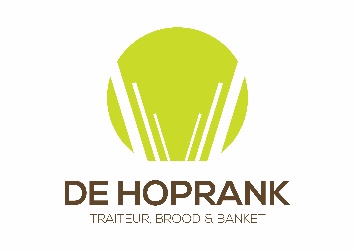 Hapjes: 
Loempia : friteuse 180°
Quiche : 180° oven
Tzatziki + pita broodje (broodje even opwarmen in oven/broodrooster)Asperges: voorverwarmde oven 160° - ca. 8 min (zalm koud bijserveren)Kalfskroontje + groenten: 185° - ca. 8 minOPWARMTIPSHapjes: 
Loempia : friteuse 180°
Quiche : 180° oven
Tzatziki + pita broodje (broodje even opwarmen in oven/broodrooster)Asperges: voorverwarmde oven 160° - ca. 8 min (zalm koud bijserveren)Kalfskroontje + groenten: 185° - ca. 8 minOPWARMTIPSHapjes: 
Loempia : friteuse 180°
Quiche : 180° oven
Tzatziki + pita broodje (broodje even opwarmen in oven/broodrooster)Asperges: voorverwarmde oven 160° - ca. 8 min (zalm koud bijserveren)Kalfskroontje + groenten: 185° - ca. 8 minOPWARMTIPSHapjes: 
Loempia : friteuse 180°
Quiche : 180° oven
Tzatziki + pita broodje (broodje even opwarmen in oven/broodrooster)Asperges: voorverwarmde oven 160° - ca. 8 min (zalm koud bijserveren)Kalfskroontje + groenten: 185° - ca. 8 min